ΝΕΟΦΥΗΣ ΕΠΙΧΕΙΡΗΜΑΤΙΚΟΤΗΤΑΜπορούν να συμμετέχουν Άνεργοι εγγεγραμμένοι στα μητρώα ανέργων του ΟΑΕΔ κατά την υποβολή της αίτησης. Ατομικοί επιχειρηματίες παροχής υπηρεσιών οι οποίοι είναι ενεργοί επιτηδευματίες χωρίς να έχουν σχέση μισθωτής εργασίας και δεν λαμβάνουν σύνταξη γήρατος κατά την ημερομηνία δημοσίευσης της πρόσκλησης. Επιδοτούνται μεποσό από 15.000€ έως και 60.000€Επιδοτούνται γιαΤη σύσταση επιχείρησης στους 8 στρατηγικούς τομείς προτεραιότητας Αγροδιατροφή / Βιομηχανία Τροφίμων Πολιτιστικές & Δημιουργικές Βιομηχανίες (ΠΔΒ)Υλικά / Κατασκευές Εφοδιαστική Αλυσίδα Ενέργεια Περιβάλλον Τεχνολογίες Πληροφορικής και Επικοινωνίας ΤΠΕ Υγεία-Φάρμακα.Επιλέξιμη εταιρική μορφή: Ε.Π.Ε., Ο.Ε., Ε.Ε., Ι.Κ.Ε., Συνεταιριστική Επιχείρηση καθώς και Κοινωνική Συνεταιριστική Επιχείρηση (ΚΟΙΝ.Σ.ΕΠ). Η Α.Ε δεν είναι επιλέξιμη εταιρική μορφή για τη δράση. Επιλέξιμες δαπάνες: Αγορά εξοπλισμού (μέχρι 40% του π/υ επενδυτικού σχεδίου)Λειτουργικά (ενοίκια επαγγελματικού χώρου, δαπάνες ηλεκτρισμού, δαπάνες επαγγελματικής τηλεφωνίας ) Δαπάνες για αμοιβές τρίτων (νομική, λογιστική υποστήριξη) Υπηρεσίες φιλοξενίας σε θερμοκοιτίδες  Δαπάνες προβολής, δικτύωσης και συμμετοχής σε εκθέσειςΑποσβέσεις παγίων Αγορά / Χρηματοδοτική μίσθωση εξοπλισμού Προμήθεια αναλωσίμωνΑσφαλιστικές εισφορές δικαιούχου (επιχειρηματία / εταίρων)Μισθολογικό κόστος για νέα/ες θέση/ειςΔαπάνες προετοιμασίας, υποβολής, κατοχύρωσης ή ανανέωσης για αναγνωρισμένο τίτλο βιομηχανικής ή πνευματικής ιδιοκτησίαςΟι δαπάνες θα είναι επιλέξιμες ΜΟΝΟ εφόσον πραγματοποιηθούν μετά τις 17.03.2016 ημερομηνία έναρξης της ηλεκτρονικής υποβολής της αίτησης χρηματοδότησης .Η χρηματοδότηση καλύπτει το 100% των επιλέξιμων δαπανών.Βασικές προϋποθέσεις συμμετοχής Επιδότηση από προγράμματα στο παρελθόν: Ο ενδιαφερόμενος θα πρέπει να μην έχει εγκριθεί και να μην έχει λάβει ενίσχυση από συγχρηματοδοτούμενα προγράμματα από την 1.01.2012 μέχρι και την μέχρι και την ημερομηνία υποβολή της αίτησης. Εξαιρείται η συμμετοχή σε συγχρηματοδοτούμενες δράσεις κατάρτισηςΠότε και πως υποβάλλω αίτηση χρηματοδότησης Οι αιτήσεις χρηματοδότησης υποβάλλονται ΜΟΝΟ ηλεκτρονικά μέσω του δικτυακού τόπου (ιστοσελίδα), www.ependyseis.gr. Η έναρξη της ηλεκτρονικής υποβολής θα είναι στις 17.03.2016 και θα παραμείνει ανοικτή μέχρι τις 27.04.2016.Δεν τίθεται θέμα προτεραιότητας κατάθεσης των φακέλων καθώς η αξιολόγηση θα ξεκινήσει μετά τις 27.04.2016.Οι επιχειρήσεις που θα αξιολογηθούν θετικά στη δράση θα ενημερωθούν για τον ακριβή χρόνο και τόπο αποστολής/παραλαβής του φυσικού φακέλου που θα περιλαμβάνει τα δικαιολογητικά.Επικοινωνία – Πληροφορίες- Ερωτήσεις Γραφείο Πληροφόρησης ΕΥΔ ΕΠΑνΕΚ: Μεσογείων 56, Αθήνα με ωράριο λειτουργίας 8:30 έως 19:00 Τηλεφωνική ενημέρωση στο 801 11 36 300 από σταθερό τηλέφωνο με αστική χρέωση.         Ιστοσελίδα: www.antagonistikotita.gr       www.espa.gr                  email: infoepan@mou.gr             Κοινωνικά Δίκτυα 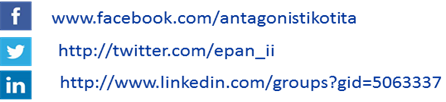 